Publicado en Córdoba el 07/07/2020 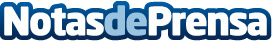 Cuatro Premios Mezquita 2020 para los Vinos Bella PilarEl vino Temple de 2017 ha obtenido la medalla de plata de estos prestigiosos galardones. El vino Carisma y Coraje de 2019, e Instinto, se han hecho con la distinción de bronce. El concurso organizado por la Academia del Vino de Córdoba es el más veterano de EspañaDatos de contacto:Vanesa SegoviaSumiller asesora 686494137Nota de prensa publicada en: https://www.notasdeprensa.es/cuatro-premios-mezquita-2020-para-los-vinos Categorias: Nacional Gastronomía Andalucia Restauración Premios http://www.notasdeprensa.es